К А Р А Р                                  с.Старые Казанчи                        ПОСТАНОВЛЕНИЕ09 июня 2018 года № 27О проведении праздника в с.Старые Казанчи сельского поселения Казанчинский сельсоветВ соответствии с планом работы администрации сельского поселения Казанчинский сельсовет на 2018 год, графиком проведения в 2018 году праздников в сельских поселениях МР Аскинский район РБ п о с т а н о в л я ю:          1. Провести 07 июля 2018 года в селе Старые Казанчи праздник «Здравствуйте, односельчане!» (100 летие школы с.Старые Казанчи). 2. Для подготовки и проведения праздника образовать комиссию в составе согласно приложению № 1.3. Утвердить программу проведения праздника (приложение № 2).4. В период подготовки к празднику руководителям организаций и учреждений, главам личных хозяйств  привести в порядок собственные территории и прилегающие участки.         5.  Администрации и активу сельского    поселения,  руководителям хозяйств, учреждений в ходе подготовки к празднику мобилизовать трудоспособное население, работников трудовых коллективов на благоустройство села, наведение чистоты и порядка на улицах, в местах отдыха и проведения праздника, на территориях производственных объектов. Провести   массовые экологические субботники.          6. Обеспечить организацию торгового обслуживания участников  праздника с привлечением торгующих предприятий и индивидуальных предпринимателей. Определить места для праздничной торговли и порядок размещения торговых точек.          7. Работникам культуры подготовить выступление участников художественной самодеятельности и музыкальное сопровождение  во второй части праздника .          8.Оргкомитету  разработать Программу проведения спортивных мероприятий, национальных игр, определить состав судейской бригады. 9.Принять предложение субъектов малого и среднего предпринимательства, расположенных на территории сельского поселения Казанчинский сельсовет, об оказании спонсорской помощи в проведении праздника. Принятие, распределение спонсорской помощи, контроль её строго целевого использования поручить комиссии по проведению праздника. 10. Рекомендовать участковому уполномоченному ОВД по Аскинскому району Валиеву Р.Ф. (по согласованию) обеспечить охрану общественного порядка при проведении праздника.11. Рекомендовать фельдшеру Старо-Казанчинской СВА Гафурьяновой Л.Р. (по согласованию) организовать на месте проведения праздника дежурство медицинского персонала.          12.Добровольной пожарной дружине  усилить в ходе подготовки и проведения праздничных мероприятий профилактическую работу по предупреждению пожаров, обеспечить высокую боеготовность, а также оперативное взаимодействие. 13. Контроль за выполнением данного постановления оставляю за собой.Глава сельского поселенияКазанчинский сельсовет                                               Р.Т.Киямов								Приложение 1к постановлению администрации сельского поселения Казанчинский сельсовет № 27 от 09.06.2017 годаС О С Т А Ворганизационного комитета по подготовке и проведениюпраздника в селе Старые Казанчи 7 июля 2018 годаКиямов Р.Т. -          глава сельского поселения Казанчинский сельсовет -                                  председатель оргкомитета;Нуриахметов М.А. -      директор МБОУ СОШ с.Старые Казанчи  - заместитель председателя   оргкомитета (по согласованию);ЧЛЕНЫ:Гилемшин Р.А. - депутат сельского поселения, лесничий Казанчинского участкового лесничества;Хабибрахманова В.А.-     директор Казанчинского СДК;Исламова Г.К. – заведующая  Старо-Казанчинской сельской библиотеки;Управляющий делами                                      А.А.МуфтахтдиноваПриложение № 2к постановлению администрации сельского поселения Казанчинский сельсовет муниципального района Аскинский районРеспублики Башкортостан№ 27 от 09.06.2017 годаПРОГРАММАпроведения спортивных мероприятий, национальных игр.1. Национальная борьба «Курэш». Судьи: Гаязов Р.К.2. Армрестлинг – борьба на руках. Судьи: Гайсин И.Р.3.Поднятие, перенос гири на дальность.Судьи: Хасанов Р.К., Гайнетдинов М.Т.4.Бег с яйцом в ложке.Судьи: Хабибрахманова В.А.5. Бой мешками.Судьи: Гилемшин Р.А.6. Бег с коромыслами.Судьи: Исламова Г.Х.7.Бег в мешках.Судьи:Денисламов И.Ф.8.Разбивание горшка.Судьи: Исламова М.Ф.     9.  Перетягивание  канатаСудьи: Султаншин И.К.              10. Летний биатлон. «ходьба на лыжах»               Судьи:Шайхиев Ф.Д.,                11. Срезание подарков с закрытыми глазами                  Судьи:              12. Забивание гвоздя с завязанными глазами                   Судьи:                                                                                                                                                                                                                                                                                                                                                                                           Башҡортостан РеспубликаһыАсҡын районы муниципаль районының Ҡаҙансы ауыл советыауыл биләмәһеХАКИМИӘТЕ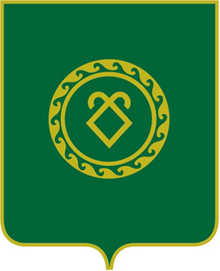 АДМИНИСТРАЦИЯсельского поселенияКазанчинский сельсоветмуниципального районаАскинский районРеспублики БашкортостанИндекс, адрес 452887  Башҡортостан Республикаһы, Аҫҡын районы, Иҫке Ҡаҙансы ауылы, Үҙәк  урамы ,21 Тел./факс 2-41-96         Эл. адресы: adm04sp06@mail.ru                                                                                                                                                                                     Индекс, адрес 452887 Республика Башкортостан, Аскинский район, с.Старые Казанчи, ул.Центральная, 21Тел./факс 2-41-96  Эл. адрес: adm04sp06@mail.ru                                                                                                                                                                                                                                 